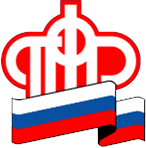 ГОСУДАРСТВЕННОЕ УЧРЕЖДЕНИЕ - Управление Пенсионного фонда Российской Федерации в ЛОМОНОСОВСКОМ РАЙОНЕЛенинградской области (МЕЖРАЙОННОЕ)С начала года более 1200 семей обратилось за ежемесячной выплатой из МСКС 1 января 2020 года ежемесячную выплату из средств материнского капитала (далее ЕПМ) могут получать семьи, в которых среднедушевой доход не превышает двукратную величину прожиточного минимума трудоспособного населения за второй квартал предшествующего года (ранее использовалась полуторакратная величина), также выплату семьи могут теперь получать до исполнения ребенку 3-х лет (ранее до полутора). При этом заявление подается сначала на выплату до 1 года, затем до 2 лет и затем до 3 лет с предоставлением полного пакета документов.За II квартал 2019 года данная величина в Санкт-Петербурге составляла -12584 руб. 30 коп, в Ленинградской области - 11646 руб. При расчете среднедушевого дохода учитываются доходы семьи, полученные в денежной форме за 12 месяцев перед обращением: заработная плата, пенсии, стипендии, алименты, выплаты пенсионных накоплений правопреемникам и другие доходы.Рассмотрим подсчет доходов на конкретном примере:В семье, живущей в городе Санкт-Петербург, родился в феврале 2020 г. второй ребенок. В марте родители подают все документы с подтверждением доходов с марта 2019 г. по февраль 2020 г.Заработки мамы за вышеуказанный период - 360000 руб., папы — 520000 руб., итого 880000 руб. (годовой доход семьи).880000 руб./12 мес./4 чел. = 18333,3 руб.(ежемесячный доход на человека в данной семье).За II квартал 2019 г. в Санкт-Петербурге прожиточный минимум трудоспособного населения составлял 12584 руб. 30 коп., удвоенный размер будет составлять 25 168 руб. 60 коп. Ежемесячный доход на человека в данной семье составляет 18333,3 руб., что значительно меньше удвоенного прожиточного минимума трудоспособного населения. В таком случае ежемесячная выплата из средств МСК положена.В случае принятия решения об удовлетворении поданного заявления в 2020 году, размер ЕПМ будет составлять: в Санкт-Петербурге 11176 руб. 20 коп., в Ленинградской области – 10 379 рублей.С начала этого года территориальные органы ПФР по Санкт-Петербургу и Ленинградской области приняли более 1200 заявлений на предоставление ежемесячной выплаты из средств материнского капитала по новым правилам.За прошлый год в городе и области произведено 3700 выплат. Общий объём перечислений на ежемесячные выплаты в адрес семей составил почти 238 миллионов рублей.Заявление о получении ежемесячной выплаты можно подать через Личный кабинет на сайте Пенсионного фонда России, а также обратившись в МФЦ или территориальное управление ПФР.